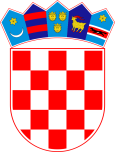 OSNOVNA ŠKOLA BISTRABISTRANSKA 30 POLJANICA BISTRANSKAKlasa: 406-04/19-01/06Ur. Broj: 238-30-01-19-07 	Na temelju članka 13. Pravilnika o provedbi postupaka jednostavne nabave u školi Osnovna škola Bistra, Bistranska 30, 10298 Poljanica Bistranska, MB: 03216705, OIB: 68705361830, kao javni naručitelj, nakon sastavljenog Zapisnika o pregledu i ocjeni ponuda, kojeg je sačinilo Povjerenstvo za provedbu postupaka jednostavne nabave 12.7.2019. g., v. d. ravnatelja ( u.z. tajnica škole )donosi dana 15. srpnja 2019. g. sljedećuODLUKUo odabiru najpovoljnijeg ponuditelja za nabavu radnih bilježnica- redovni program za učenike OŠ BistraPREDMET NABAVE:Nabava radnih bilježnica – redovni program za učenike OŠ BistraNAZIV ODABRANOG PONUDITELJA ZA SKLAPANJE UGOVORA O JEDNOSTAVNOJ NABAVI:             EKUPI D.O.O. ZA TRGOVINU, USLUGE I TURISTIČKA AGENCIJA, Buzinski prilaz 10, 10010 ZagrebRAZLOG ODABIRA, OBILJEŽJA I PREDNOSTI ODABRANE PONUDE:Navedeni ponuditelj jpedini je dostavio ponudu, te je iznos ponude u okviru procjenjene vrijednosti nabave. RAZLOG ISKLJUČENJA PONUDITELJA I ODBIJANJA PONUDA:NemaDATUM DONOŠENJA I POTPIS ODGOVORNE OSOBE:U Poljanici Bistranskoj, 16. srpnja 2019. godineOdgovorna osoba: v.d. ravnatelja Eduard Kovačević, mag. prim. edukacije, ali zbog korištenja godišnjeg odmora odgovornost preuzima tajnica škole: Vjekoslava Špoljar Kurek                                                                                                                        Tajnica škole:                                                                                                      Vjekoslava Špoljar Kurek, v.r.Dostaviti:EKUPI d.o.o.  – eltroničkim putemPismohrana